Diversity in Healthcare: Diversity and Global Perspectives of Care: Nurturing Inclusivity in HealthcareDiversity in Healthcare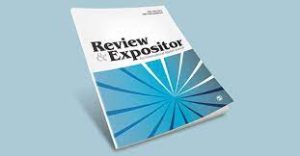 Diversity in Healthcare: Diversity and global perspectives of care are integral aspects of modern healthcare that underscore the importance of recognizing and embracing patients' and healthcare providers' unique backgrounds, beliefs, and needs. In an equally interconnected world, healthcare professionals must navigate the complexities of providing culturally sensitive and inclusive care. This essay explores the significance of diversity and global perspectives in healthcare, their influence on patient results, and the strategies healthcare governments can devise to foster inclusivity.https://youtu.be/DwAhn_hORjI?si=HkIXDsZuhvelMMExThe Importance of Diversity in HealthcareCultural Competence Cultural competence involves understanding and respecting patients' beliefs, values, and practices from diverse cultural backgrounds. Culturally competent healthcare wage-earners can establish trust and deliver more active care.Linguistic Diversity In an era of global migration, linguistic diversity in healthcare settings is joint. Effective communication is essential for patient safety and optimal products, emphasizing the need for translators and language-accessible incomes.Demographic ChangesDemographic shifts in many countries climax the increasing diversity of patient peoples. Healthcare organizations must adapt to these changes by knowing diverse societies' unique needs and partialities.Diversity in Healthcare: The Impact of Global Perspectives on CareHolistic Care A global perspective of care emphasizes a holistic approach that considers not only the physical health of patients but also their common, open, and spiritual well-being. This tactic aligns with the principles of patient-centered care. Health Dissimilarities   Recognizing global health disparities and disparities is crucial in addressing the root causes of health issues. A global perspective prompts healthcare providers to advocate for equitable admission to care and incomes.Health PromotionHealthcare experts with a global perspective recognize that endorsing health extends beyond medical treatment. It involves tutoring, preventive measures, and community engagement to progress overall well-being.Strategies for Fostering Diversity and Global Perspectives of CareEducation and Training   Healthcare administrations can invest in cultural competency training for their staff, including workshops, meetings, and online resources. These programs promote mindfulness and skill development in lecturing about cultural alterations and biases.Diverse WorkforceRecruiting and retaining a miscellaneous healthcare workforce is essential for as long as culturally competent care. Healthcare organizations should rank diversity in hiring, leadership places, and decision-making roles.Language AccessAccess to interpreters and translated materials ensures effective communication with patients who speak languages other than the major ones in the healthcare setting. Telehealth options with built-in paraphrase services can also be appreciated.Community Engagement Healthcare organizations can engage with the public they serve to understand their unique needs and preferences better. Public outreach programs, focus groups, and businesses with local organizations can enable this process.Cross-Cultural Care TeamsConcerted care teams that include members from diverse circumstances can enhance the cultural capability of healthcare delivery. These teams can work calmly to tailor care plans to discrete patient needs.Diversity in Healthcare: The Role of Healthcare LeadershipHealthcare management is critical in promoting assortment and global perspectives of care. Leaders set the tone for organizational culture and can champion initiatives that rank inclusivity.Setting Inclusive Policies Cream of the crop should establish and enforce policies that promote diversity, equity, and inclusion within the organization. This includes anti-discrimination policies, diversity employment efforts, and guidelines for providing ethnically competent care.Diverse Leadership Healthcare organizations should strive for diverse switches at all levels, including the executive team and board of directors. Diverse leadership brings a range of outlooks and experiences to decision-making processes.Cultural Competency Training for Leaders   Healthcare leaders should undergo social competency training to lead by sample. They can validate the position of cultural ability and inclusivity to their staff.Challenges and OpportunitiesWhile nurturing diversity and global perspectives of care is important, healthcare governments may encounter contests in the process.Resistance to Change Resistance to change is common, and some healthcare providers may be reluctant to embrace cultural capability drills or adopt new policies. Overwhelming this resistance requires effective communication and schooling.Resource AllocationAllocating resources for diversity and inclusion creativities may require budget changes. Healthcare governments must prioritize these savings to reap the long-term benefits of better-quality patient care.Measuring Progress Measuring the impact of diversity and global perspectives initiatives can be stimulating. Healthcare governments should establish clear metrics and regularly evaluate their efficiency.Conclusion to Diversity in HealthcareDiversity and global perspectives of care are not just buzzwords but essential principles in modern healthcare. Embracing diversity, understanding cultural nuances, and adopting a global care perspective can lead to more effective and compassionate healthcare delivery. Healthcare organizations can better serve diverse patient populations and improve patient outcomes by implementing strategies for fostering inclusivity. In a world that is becoming increasingly interconnected, promoting diversity and global perspectives of care is a moral imperative and a strategic advantage for healthcare providers and organizations.References to Diversity in HealthcareCDC (2023). Centers for Disease Control and Prevention. [online] Centers for Disease Control and Prevention. Available at: https://www.cdc.gov/.World Health Organization (2023). World Health Organization. [online] Who. Int. Available at: https://www.who.int/.